INTERNATIONALE ARBEITSGEMEINSCHAFT DONAUFORSCHUNG (IAD)      INTERNATIONAL ASSOCIATION FOR DANUBE RESEARCH (IAD)APPLICATION FOR MEMBERSHIPPlease type or printName ________________________________________________________________________________________	Gender/Title	First -	Middle -	Last NameMailing Address	(preferably business/institutional address)	Email: __________________________________________________________________________________	Official Title or Position:___________________________________________________________________	Date of Birth (optional): ___________________________________________________________________	Academic Degrees: ______________________________________________________________________	Fields of Research or Interest:Country: __________ Postal Code ________	__________________________________________________	__________________________________________________MEMBERSHIPMembership in the IAD is aimed at institutions or individuals who are actively interested and engaged in the advancement of limnology and its applications, mainly in the Danube region.Membership categories:	□ REGULAR MEMBER (5 € per annum);	□ STUDENT MEMBER (2.5 € per annum, limited to three years, followed by regular membership);	□ ASSOCIATE MEMBER (institutional libraries, organizations; 15 € per annum);	□ LIFE MEMBER (major financial contribution to IAD, minimum of 100 times the prevailing dues) Honorary membership category is also available to long-term members of IAD; please contact the General Secretary for more details.PUBLICATIONSThe main IAD fora for communicating the research results are the annual conferences. Extended abstracts emphasizing briefly the main outputs are peer reviewed and presented during the conferences as oral or poster contributions. The most valuable communications are invited to be developed into full papers and can be submitted to River Systems journal. Short scientific publications and other communications are distributed through the Danube News twice a year. All volumes of Danube News and partly Proceedings and/or Book of Abstracts (see conferences) are available for download on the Danube-IAD website https://www.danube-iad.eu/ HOW TO CONTRIBUTEOnce your application for membership is confirmed, you can get in contact with one of the IAD Expert Group Leaders (contact data provided on the website). Based on your expertise, you can be involved as volunteer in some of the scientific activities carried out within IAD or you can contribute to basin-wide analyses on different topics.PAYMENT OF MEMBERSHIP FEEMembership fee is payable every two years and will be requested in writing by the National Representative. Payments must be made by bank transfer.Date/Signature _______________________________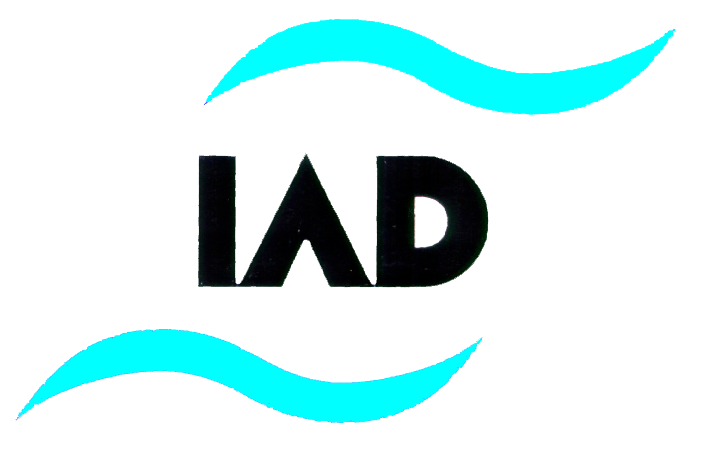 